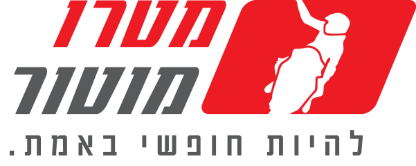 Nothing but the MAXה-TMAX 560 החדש – החזק המהיר, והספורטיבי ביותר אי פעם - עכשיו בישראלמטרו מוטור משיקה בישראל את הדור השביעי של הימאהה TMAX האייקוני – הימאהה TMAX 560.ה-TMAX החדש הוא החזק, הספורטיבי והמתקדם ביותר אי פעם בשושלת.מאז הושק לראשונה ב-2001 על ידי ימאהה, ה-TMAX הוכיח עצמו פעם אחר פעם כקטנוע הטוב ביותר שנבנה אי פעם. במשך השנים, הדגם שופר באופן עקבי והמחויבות לשלמות הביצועים והטכנולוגיה המתקדמת ביותר הביאה לכך שה- TMAX הפך לכלי בליגה משל עצמו. מאז השקתו לראשונה ב-2001, נמכרו בעולם כ-330 אלף כלים שהפכו את ה-TMAX לאחד הדגמים המוצלחים ביותר של ימאהה אי פעם. כעת, ה-TMAX 560 החדש קובע שיא חדש של שלמות.ה-TMAX 560 מוצע בשתי גרסאות -  TMAX ו-TMAX Tech MAX – שניהם עוצבו כדי לחזק את מעמדו בקרב רוכבים קיימים ובו זמנית לאפשר צירוף של קהל חדש בסגמנטים אחרים. מנוע  560 סמ"ק חדש עם הביצועים הטובים אי פעםה-TMAX החדש מקבל חיזוק משמעותי בביצועיו עם הטמעתו  של מנוע 2 צילינדרים חדש בנפח של 562 סמ"ק עם בוכנות אלומיניום חדשות כמו גם גל ארכובה וגלגלי זיזים חדשים.  התוצאה היא תאוצה חזקה יותר ומומנט רב יותר בכל קשת הסל"ד. גם המהירות הסופית גבוהה יותר – 5 קמ"ש יותר מהדגם היוצא. למרות הגדלת הנפח והעלייה בביצועים, משקל ה-TMAX 560 נשאר זהה לדגם היוצא, ובכך יחס ההספק-משקל משתפר עוד יותר.מלבד המנוע החדש, גיר ורצועת וריאטור חדשה מביאים לביצועים טובים עוד יותר בהאצה מעמידה והאצת ביניים, וגם לתגובת מצערת חלקה עוד יותר. שסתומי יניקה משופרים ומערכת קירור וחדשה עם מצנן חדש וגדול יותר מייעלים בכ-6% את יכולת הקירור של המנוע  וגם הם תורמים לעלייה בביצועים.לטובת האצת חזקות יותר, גם המצמד החדש נכנס לפעולה מוקדם יותר (ב-4,000 סל"ד במקום 4,300). יחד עם זאת, יחסי העברה חדשים ותכנון המנוע החדש תורמים להפחתה של כ-10% בתצרוכת הדלק, זאת למרות עלייה בהספק -  מ-33.9kW ל-35kW.  ה-TMAX החדש מציג גם עלייה משמעותית במומנט – כ-58nm במקום 53nm בדגם היוצא. בנוסף, סעפת פליטה חדשה מחומר קשיח יותר מאפשרת 20% פחות עובי דפנות ויחד עם מסנן אוויר חדש וגופי מצערת חדשים ה-TMAX 560 משלב ביצועים מרגשים מאי פעם וצליל מערכת פליטה מהנה עוד יותר. גם מפות מצבי המנוע החדשות תורמות לביצועים ולחווית הרכיבה החדשה, עם הבדל מובחן יותר בין מצב הטורינג (מצב T) למצב הספורט (S). שלדה ומתלים – קשיחים וספורטיביים עוד יותרשלדת האלומיניום האייקונית והמובילה של ה-TMAX תורמת ליכולות דינאמיות יוצאות דופן, אך ה-TMAX 560 החדש מציג גם מתלים משודרגים וקפיצים חדשים וקשיחים יותר המייצרים התנהגות ואחיזה טובים עוד יותר. שדרוג מערכת שיכוך ההחזרה במתלי ה-TMAX 560 תורמת  עוד יותר ביטחון באחיזה ויציבות מוגברת בפניות, זאת מבלי להפחית מיכולת הבולמים להעניק נסיעה נוחה בעת רכיבה על כביש משובש או על גבי מהמורות.עיצובה-TMAX 560 החדש נותן מקום של כבוד לעיצוב האייקוני והמוכר ומשלב מאפיינים מה-DNA הספורטיבי הכל- כך מזוהה עם ה-TMAX. אך לצד הנאמנות לצללית המוכרת, העיצוב החדש משלב גם תכונות ופרטים חדשים המעניקים לו נוכחות אגרסיבית ואופי ספורטיבי עוד יותר. צורת "הבומרנג" שמהווה סימן היכר ל-TMAX מימיו הראשונים מודגשת עוד יותר כאשר הפאנלים הקדמיים החדשים משלימים את  תצורת ה"בומרנג" החדש והכיסויים הצידיים החדשים והצרים מחדדים עוד יותר את הגוף האתלטי והאגרסיבי. מאפיינים חדשים נוספים שתורמים לרוח העיצוב הדינמית של הכלי החדש הם איתותי LED נסתרים בחזית ה-TMAX 560, כמו התאורה האחורית שעוצבה מחדש בהשראת אופנועי והסופר-ספורט של ימאהה ובנויה גם היא מרכיבי LED היוצרים את  האות T -  אלמנט בולט שנותן לדור השביעי של הדגם חותם מיוחד משלו.מעבר לכך, אחד הדגשים החשובים שהושמו בעיצוב החדש הוא נוחות הרכיבה ובדגם הנוכחי בוצעו מספר שיפורים גם בגזרה זו. כך למשל,  החלק המרכזי של ה-TMAX 560 צר יותר לטובת גישה נוחה יותר לרוכב ולמורכב לקרקע בעת הורדת רגל, כאשר המתלים החדשים ספורטיביים עוד יותר, אך גם מעניקים שיכוך טוב יותר באספלט משובש או על גבי כביש גלי.גרסאותה-TMAX 560 יוצע בשתי גרסאות –TMAX ו-TMAX TECH MAX, כאשר כל אחת מהגירסאות מאופיינת בפיצ'רים וצביעות ייחודיות לגרסה.TMAX 560 – פיצ'ריםשני מצבי ניהול המנוע (D-MODE) מכוונים מחדש (שני מצבים רכיבה -  טורינג וספורט)מפתח Keylessתא אחסון לקסדה מלאה או ל-2 קסדות 3/4מערכת בקרת אחיזה (TCS) משודרגת רגלית אמצעית ננעלת מדרס אלומיניוםTMAX Tech MAXה-TMAX Tech MAX מגיע עם כל הפיצ'רים של ה- TMAX 560 ומוסיף מספר פיצ'רים ייעודיים לגרסה זו המכוונים לרוכבים המעוניינים לקבל את המקסימום – הן מבחינת ספורטיביות והן מבחינת נוחות וטכנולוגיה אולטימטיביים.מערכת בקרת שיוטבולם אחורי מתכוונןמשקף חשמלי מתכוונןמתלה אחורי מתכוונן לעומס קפיץ ושיכוך החזרהחימום מושב וידיות תגיות אלומיניום בצידי הכלי Tech Max סכימות צביעה:TMAX 560: Icon grey ו-Sword grey TMAX 560 Tech MAX: Tech Kamo ו- Sword greyמחיר - TMAX 560 84,985 ₪   - TMAX TECH MAX 56091,985 ₪ מכירה מוקדמת של ה-TMAX 560 החדש תחל ביום שישי, ה-13 בדצמבר בכל סניפי מטרו בפריסה ארצית.